www.gdp.gov.sa(تعليمات هامة)جواز السفر وثيقة رسمية لمن صدر باسمه ويجب المحافظة عليه وهو مسئول عنه نظاماً.يعاقب كل شخص يرتكب إحــدى المخالفات التالية بعقوبة مالية لا تتجاوز خمسة آلاف ريال أو بالمنع من السفر مـــدة لا تزيد عن ثلاث سنوات أو بهما معاً:
أ- الإضافة أو الحذف أو التغيير في المعلومات الواردة في جواز السفر.
ب- الإتلاف المتعمد أو التحريف أو التغيير في جواز السفر.
ج- الإهمال المؤدي إلى فقدان جواز السفر.
د- تمكين الغير من استعمال جواز سفره أو بيعه أو رهنه.هـ - السفر الى دولة ممنوع السفر اليها.يجب على كــل مواطن عند سفره إلى الخارج مراجعة ممثلية المملكة وتسجيل جواز سفره لديها إذا كان مدة سفره أكثر من خمسة عشر يوماً.يجب على كل مـــن يفقد أو يُسرق جواز سفره خارج المملكة مراجعة الشرطة بتلك الدولة لإثبات ذلك ومن ثم مراجعــة أقرب ممثليــة للمملكة للحصول على ما يمكنه من العودة للمملكة.يجب على كل مواطن يفقد أو يتلف جواز سفره داخل المملكة الإبلاغ عـــن ذلك فوراً عبر القنوات الرسمية، ومراجعـــة أقرب مركز شرطة في حال سرقة جواز سفره لإثبات ذلك.لا يجوز لأي مواطن الاحتفاظ بأكثر مــن جواز سفر صالح للاستعمال ما عدى جواز السفر الدبلوماسي أو الخاص وفقــاً للنظام الخاص بذلك.يجب الالتزام بأنظمة وقوانين الـــدول عند السفر لها.التأكد قبل السفر إلى أي دولة أنها ليست من الدول الممنوع السفر لها أو تتطلب الحصول على تأشيرة دخول أو مـــرور مسبقة.التأكد من صلاحية جواز السفر قبل مغادرة المملكة بحيث تكون مدة صلاحية جواز السفر لا تقل عن ثلاثة أشهر للســفر للدول العربية وستة أشهر فأكثر للدول الأخرى مــــن تاريخ المغادرة، باستثناء الدول الـــتي بينها وبين المملكة اتفاقيات خاصة في هذا المجال.متابعة مايصدر من تعليمات منظمة للجواز السعودي والسفر خارج المملكة عبر المواقع الرسمية.www.gdp.gov.saالمملكة العربية السعوديةوزارة الداخليةالمديرية العامة للجوازاتإدارة جوازات       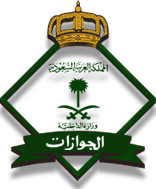 صورة المستفيدمقاس 4 x 6 ملونة خلفيتها بيضاء غير فورية أو مسحوبةاستمارة إصدار أو تجديد جواز السفراستمارة إصدار أو تجديد جواز السفراستمارة إصدار أو تجديد جواز السفرنوع الطلب   إصدار جواز سفر لأول مرة        خمس سنوات        عشر سنوات   إعادة إصدار: السبب    تجديد       مفقود      تالف       امتلاء الصفحات      مسروق  غيره.......................................................................................................       رقم الجواز السابق   .......................معلومات مقدم الطلبالاسم باللغة العربيةمعلومات مقدم الطلبالاسم باللغة الإنجليزيةمعلومات مقدم الطلبرقم الهوية الوطنية  مكان الميلاد  مكان الميلاد  مكان الميلادتاريخ الميلادتاريخ الميلاد    /       /         هـمعلومات مقدم الطلبالحالة الاجتماعيةالمهنــــــةالمهنــــــةالــعــنـــــوان الوطنيرقم المبنىالشارعالشارعالحيالمدينة / المحافظةالمدينة / المحافظةالــعــنـــــوان الوطنيالمنطقةالرمز البريديالرقم الاضافيالبريدالالكترونيالبريدالالكترونيالــعــنـــــوان الوطنيرقم الجوالرقم الهاتف الثابترقم الهاتف الثابترقم الهاتف الثابتالــعــنـــــوان الوطنيأسم شخص بديل وعنوانهرقـــــــــــــم الجــــــــوالرقـــــــــــــم الجــــــــوالرقـــــــــــــم الجــــــــوال رقم الهاتف الثابت رقم الهاتف الثابتالــعــنـــــوان الوطنيالحــــــــــــــــيالمدينة / المحافظةالمدينة / المحافظةالمدينة / المحافظةالمــــنــــــطــــــقـــةالمــــنــــــطــــــقـــةإقـــــــــــــــــرارأقر بأن جميع المعلومات المدونة في هذا الطلب والوثائق المرفقة صحيحة والصورة الشخصية   للمستفيد وفي حالة عدم صحة ذلك أتحمل الغرامات المالية والعقوبات النظامية المترتبة على ذلك.2- أقر بالاطلاع على التعليمات خلف هذه الاستمارة والتقيد بها.أقر بأن جميع المعلومات المدونة في هذا الطلب والوثائق المرفقة صحيحة والصورة الشخصية   للمستفيد وفي حالة عدم صحة ذلك أتحمل الغرامات المالية والعقوبات النظامية المترتبة على ذلك.2- أقر بالاطلاع على التعليمات خلف هذه الاستمارة والتقيد بها.أقر بأن جميع المعلومات المدونة في هذا الطلب والوثائق المرفقة صحيحة والصورة الشخصية   للمستفيد وفي حالة عدم صحة ذلك أتحمل الغرامات المالية والعقوبات النظامية المترتبة على ذلك.2- أقر بالاطلاع على التعليمات خلف هذه الاستمارة والتقيد بها.أقر بأن جميع المعلومات المدونة في هذا الطلب والوثائق المرفقة صحيحة والصورة الشخصية   للمستفيد وفي حالة عدم صحة ذلك أتحمل الغرامات المالية والعقوبات النظامية المترتبة على ذلك.2- أقر بالاطلاع على التعليمات خلف هذه الاستمارة والتقيد بها.أقر بأن جميع المعلومات المدونة في هذا الطلب والوثائق المرفقة صحيحة والصورة الشخصية   للمستفيد وفي حالة عدم صحة ذلك أتحمل الغرامات المالية والعقوبات النظامية المترتبة على ذلك.2- أقر بالاطلاع على التعليمات خلف هذه الاستمارة والتقيد بها.أقر بأن جميع المعلومات المدونة في هذا الطلب والوثائق المرفقة صحيحة والصورة الشخصية   للمستفيد وفي حالة عدم صحة ذلك أتحمل الغرامات المالية والعقوبات النظامية المترتبة على ذلك.2- أقر بالاطلاع على التعليمات خلف هذه الاستمارة والتقيد بها.أقر بأن جميع المعلومات المدونة في هذا الطلب والوثائق المرفقة صحيحة والصورة الشخصية   للمستفيد وفي حالة عدم صحة ذلك أتحمل الغرامات المالية والعقوبات النظامية المترتبة على ذلك.2- أقر بالاطلاع على التعليمات خلف هذه الاستمارة والتقيد بها.أقر بأن جميع المعلومات المدونة في هذا الطلب والوثائق المرفقة صحيحة والصورة الشخصية   للمستفيد وفي حالة عدم صحة ذلك أتحمل الغرامات المالية والعقوبات النظامية المترتبة على ذلك.2- أقر بالاطلاع على التعليمات خلف هذه الاستمارة والتقيد بها.أقر بأن جميع المعلومات المدونة في هذا الطلب والوثائق المرفقة صحيحة والصورة الشخصية   للمستفيد وفي حالة عدم صحة ذلك أتحمل الغرامات المالية والعقوبات النظامية المترتبة على ذلك.2- أقر بالاطلاع على التعليمات خلف هذه الاستمارة والتقيد بها.أقر بأن جميع المعلومات المدونة في هذا الطلب والوثائق المرفقة صحيحة والصورة الشخصية   للمستفيد وفي حالة عدم صحة ذلك أتحمل الغرامات المالية والعقوبات النظامية المترتبة على ذلك.2- أقر بالاطلاع على التعليمات خلف هذه الاستمارة والتقيد بها.أقر بأن جميع المعلومات المدونة في هذا الطلب والوثائق المرفقة صحيحة والصورة الشخصية   للمستفيد وفي حالة عدم صحة ذلك أتحمل الغرامات المالية والعقوبات النظامية المترتبة على ذلك.2- أقر بالاطلاع على التعليمات خلف هذه الاستمارة والتقيد بها.أقر بأن جميع المعلومات المدونة في هذا الطلب والوثائق المرفقة صحيحة والصورة الشخصية   للمستفيد وفي حالة عدم صحة ذلك أتحمل الغرامات المالية والعقوبات النظامية المترتبة على ذلك.2- أقر بالاطلاع على التعليمات خلف هذه الاستمارة والتقيد بها.أقر بأن جميع المعلومات المدونة في هذا الطلب والوثائق المرفقة صحيحة والصورة الشخصية   للمستفيد وفي حالة عدم صحة ذلك أتحمل الغرامات المالية والعقوبات النظامية المترتبة على ذلك.2- أقر بالاطلاع على التعليمات خلف هذه الاستمارة والتقيد بها.أقر بأن جميع المعلومات المدونة في هذا الطلب والوثائق المرفقة صحيحة والصورة الشخصية   للمستفيد وفي حالة عدم صحة ذلك أتحمل الغرامات المالية والعقوبات النظامية المترتبة على ذلك.2- أقر بالاطلاع على التعليمات خلف هذه الاستمارة والتقيد بها.إقـــــــــــــــــراراسم مقدم الطلبالتوقيعإقـــــــــــــــــراررقم هوية مقدم الطلبرقم هوية مقدم الطلبالتاريخ...../...../......هـ التفويضاســــم المـــفــوضرقم الهوية التفويضالرقم المرجعي للتفويضالتوقيعللاستعمال الرســـمـــــي تم تدقيق الجواز السابق واتضح وجود الملاحظات التالية:   ....................................................................... تم تدقيق الجواز السابق واتضح وجود الملاحظات التالية:   ....................................................................... تم تدقيق الجواز السابق واتضح وجود الملاحظات التالية:   ....................................................................... تم تدقيق الجواز السابق واتضح وجود الملاحظات التالية:   ....................................................................... تم تدقيق الجواز السابق واتضح وجود الملاحظات التالية:   .......................................................................للاستعمال الرســـمـــــي تم تدقيق الجواز السابق و لا يوجد عليه ملاحظة. تم تدقيق الجواز السابق و لا يوجد عليه ملاحظة. تم تدقيق الجواز السابق و لا يوجد عليه ملاحظة. تم تدقيق الجواز السابق و لا يوجد عليه ملاحظة. تم تدقيق الجواز السابق و لا يوجد عليه ملاحظة.للاستعمال الرســـمـــــيرقم جواز السفر الجديدمدير إدارة سفر السعوديينالاسم:الرتبة:التوقيع :للاستعمال الرســـمـــــياسم ورتبة مدخل البياناتالتوقيعمدير إدارة سفر السعوديينالاسم:الرتبة:التوقيع :للاستعمال الرســـمـــــياسم ورتبة موظف الطباعةالتوقيعمدير إدارة سفر السعوديينالاسم:الرتبة:التوقيع :